« Enseigner la mer » est un programme pédagogique mis en place par la Fondation de la mer et la Marine nationale afin de sensibiliser les jeunes générations aux enjeux liés à la mer par l’enseignement du fait maritime. Ce dispositif s’inscrit d’une part dans le cadre d’une convention signée en 2017 entre l’Education nationale et la Marine nationale et d’autre part en perspective de l’agenda 2030 des objectifs de développement durable des Nations Unies.Thèmes abordés : La conquête de la merLe 21è siècle et le transport maritime ; son impact environnementalLes ports et leur importance stratégiqueLa richesse des mers : pêche ; génétique ; cosmétique ; santéLa richesse du sous-sol marin : les « terres rares » ; les gisements ; les E.M.R.les dangers qui menacent ses équilibres écologiques : la surpêche ; les plastiques …les dangers qui menacent ses équilibres stratégiques :  les narcotrafics ; la piraterie maritime ; les menaces cybernétiques ; les problèmes migratoires ; les revendications territorialesla France : 2è espace maritime mondial (Z.E.E.) ; la nécessité d’une défense nationalela Marine nationale : 4 missions ; plus de 50 métiers ; de nombreuses filières de formation.Intervention en classe gratuite dispensée par des réservistes de la Marine nationale.Format : animation à deux voix, apport de connaissances par échanges avec les élèves.Durée : 1 heure à 1 heure 30, au choix de l’enseignant.Outils et supports : diaporama, questionnaire ludique, affiches.Site web : http://www.mercilamer.com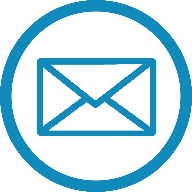 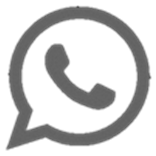 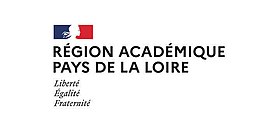 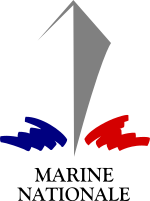 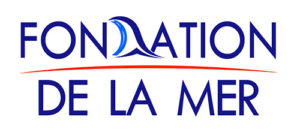 LYCEE – CYCLE 5                                                                                                                                      2nde -1ère-terminale